О публичном предложении земельных участков, находящихся в государственной неразграниченной собственности В соответствии со статьями 11, пп.8 п.2 ст.39.3, 39.18  Земельного кодекса Российской Федерации, на основании кадастровых выписок из Единого государственного реестра недвижимости,  администрация Мариинско-Посадского муниципального округа постановляет:Публично предложить земельные участки в собственность:Лот №1- с кадастровым номером 21:16:092803:348, категория земель: земли сельскохозяйственного назначения, вид разрешенного использования: садоводство, общая площадь 1218 кв.м. (0,1218 га), расположенный по адресу: Чувашская Республика, Мариинско-Посадский муниципальный округ. Цена выкупа согласно кадастровой выписке от 18.10.2023 года №КУВИ-001/2023-236883779 составляет 58342 (пятьдесят восемь тысяч триста сорок два) руб. 20 коп.Лот №2-   с кадастровым номером 21:16:000000:8005, категория земель: земли населенных пунктов, вид разрешенного использования: ведение садоводства, общая площадь 396 кв.м. (0,0396 га), расположенный по адресу: Чувашская Республика, Мариинско-Посадский муниципальный округ, г. Мариинский Посад, ул. Школьная. Цена выкупа согласно кадастровой выписке от 18.10.2023 года №КУВИ-001/2023-236889775 составляет 22706 (двадцать две тысячи семьсот шесть) руб. 64 коп.Лот №3-   с кадастровым номером 21:16:012006:256, категория земель: земли населенных пунктов, вид разрешенного использования: ведение огородничества, общая площадь 430 кв.м. (0,0430 га), расположенный по адресу: Чувашская Республика, Мариинско-Посадский муниципальный округ, г. Мариинский Посад. Цена выкупа согласно кадастровой выписке от 18.10.2023 года №КУВИ- 001/2023-236897387 составляет 16765 (шестнадцать тысяч семьсот шестьдесят пять) руб. 70 коп.      2. Администрации Мариинско-Посадского муниципального округа Чувашской Республики опубликовать информационное сообщение о возможности предоставления земельных участков в средствах массовой информации, на официальном сайте администрации Мариинско-Посадского муниципального округа Чувашской Республики.    3.  Контроль за исполнением настоящего постановления оставляю за собой.И.о. главы Мариинско-Посадского муниципального округа                                                                           		             В.А. МожаевЧăваш РеспубликинСĕнтĕрвăрри муниципаллă округĕн администрацийĕЙ Ы Ш Ă Н У        №Сĕнтĕрвăрри хули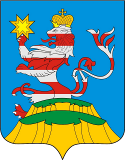 Чувашская РеспубликаАдминистрацияМариинско-Посадскогомуниципального округа П О С Т А Н О В Л Е Н И Е 19.10.2023 № 1286 г. Мариинский Посад